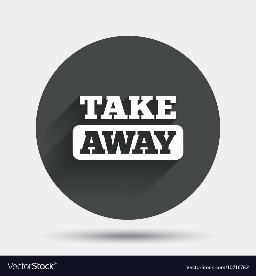 The following challenges are to be selected during the term to complete at home. You can bring your work in to share with your class on Fridays. Try to challenge yourself as much as possible, using your learning in class and your own personal research and ideas to make your work as amazing as possible!Year Group5TermAutumnPathwayThe Ancient GreeksSubjectsChallengeMathsThe Greek Alphabet– The Greek alphabet is still used in the study of mathematics today. Research which symbols are used and what they are used for in mathematics.  WritingMyths and Legends – Ancient Greece was full of rich myths and stories about Gods and Heroes. Write a character description about a famous Greek monster, illustrate it using your imagination to create a fearsome creature!ScienceForces – In science we are learning all about forces! Make a simple parachute out of paper and string. Explain how forces act on the parachute when you use it. How could you use your knowledge to improve your design? HistoryKey Events – Research a key event that occurred during Ancient Greek era. Make a poster or comic book including facts and pictures about this event and why it is still remembered today.GeographyClimate – Explore the climate of Ancient Greece and discover how people used the land to support themselves and their families. What crops did they grow at what points in the year? How did the climate affect their produce? ComputingCoding – use a programme such as Scratch to create your own short animation, retelling the story of your favourite Greek myth and designing your own characters.  Art & DesignGreek Vases– Design and create your own Greek vase. Research traditional colours and motifs used by the Ancient Greeks and recreate them on your vase.Trojan Horse- Build your own Trojan Horse out of cardboard. You could even try to make the wheels move to make it more realistic!  Design & TechnologyAncient Greek Food- Find and follow a recipe for a dish served in Ancient Greece. Try making baklava or Ancient Greek Kykeon- delicious! Don't forget to use all the health and safety tips you learnt In Food Discovery!PSHE / R-TimeBeing me in my World – In our Jigsaw sessions, we will be exploring our place in the school community and in our relationships. Think about how you can be responsible for your own actions and about how we can create a happy school environment. Discuss your ideas with your family.  